Indicar los diferentes tipos de vinos que se realizan en las instalaciones, así como el volumen aproximado por campaña.A cumplimentar en el caso que se acoja a Vinos con la mención DOP o IGP.Con esta comunicación el operador declara el cumplimiento con el Pliego de Condiciones al que se acoge en lo relativo a los parámetros declarados y se compromete a conservar una muestra de 6 botellas etiquetadas de cada partida apta durante al menos al año siguiente de su comercialización. En      , a      de       de 20     Fdo:      A cumplimentar por SOHISCERTCUESTIONARIO DE SOLICITUD DEOPERADOR PARA LA CERTIFICACION DE “VINO CON DENOMINACIÓN DE ORIGEN PROTEGIDA VALTIENDAS” “VINO DE LA TIERRA DE CASTILLA Y LEÓN”VINOS VARIETALESNº ENTRADA: FECHA:____/____/___Nº POTENCIAL CLIENTE: Nº OPERADOR: CUESTIONARIO DE SOLICITUD DEOPERADOR PARA LA CERTIFICACION DE “VINO CON DENOMINACIÓN DE ORIGEN PROTEGIDA VALTIENDAS” “VINO DE LA TIERRA DE CASTILLA Y LEÓN”VINOS VARIETALESSOHISCERT     www.sohiscert.comOficinas Andalucía: Finca la Cañada-Ctra. Sevilla - Utrera km 20,8 Apartado de Correos 349; 41710 - Utrera (Sevilla)Tlf.: 955 868 051 Fax: 955 868 137 sohiscert@sohiscert.comC/Picasso, 14- Bajo Izq. 23400- Úbeda (Jaén) Tlf.: 953754383 Fax: 953755937 shc@sohiscert.cmParque Científico – Tecnológico (PITA) Av. De la Innovación, 15 Módulo 43 del área B.  04160- Almería. Tlf.: 950533255 Fax: 950589146  almeria@sohiscert.comOficinas Castilla La Mancha: Paseo Recaredo, 1, planta menos 2 (edificio FEDETO), 45002 – Toledo.Tlf.: 925 280 468 Fax: 925 280 472 castillalamancha@sohiscert.comC/Amargura, 2 - bajo, 13630 - Socuéllamos (Ciudad Real). Tlf.: 926 500 221 Fax: 926 539 073 manchaecologica@sohiscert.comMENCIÓN A LA QUE SE ACOGE    VINO DOP VALTIENDAS      VINO CON IGP.  “VINO DE LA TIERRA DE CASTILLA”     VINO VARIETAL IDENTIFICACIÓN DE LA RAZÓN SOCIALIDENTIFICACIÓN DE LA RAZÓN SOCIALIDENTIFICACIÓN DE LA RAZÓN SOCIALIDENTIFICACIÓN DE LA RAZÓN SOCIALIDENTIFICACIÓN DE LA RAZÓN SOCIALNombre y apellidos / razón socialNombre y apellidos / razón socialDomicilioCódigo PostalC.I.F.MunicipioProvinciaTeléfonoFaxWebE-mailRepresentanteCargoD.N.I representanteE-mail representanteIDENTIFICACIÓN DE LA INSTALACIÓN (Cumplimentar un cuestionario de solicitud por cada instalación)IDENTIFICACIÓN DE LA INSTALACIÓN (Cumplimentar un cuestionario de solicitud por cada instalación)IDENTIFICACIÓN DE LA INSTALACIÓN (Cumplimentar un cuestionario de solicitud por cada instalación)IDENTIFICACIÓN DE LA INSTALACIÓN (Cumplimentar un cuestionario de solicitud por cada instalación)IDENTIFICACIÓN DE LA INSTALACIÓN (Cumplimentar un cuestionario de solicitud por cada instalación)IDENTIFICACIÓN DE LA INSTALACIÓN (Cumplimentar un cuestionario de solicitud por cada instalación)IDENTIFICACIÓN DE LA INSTALACIÓN (Cumplimentar un cuestionario de solicitud por cada instalación)IDENTIFICACIÓN DE LA INSTALACIÓN (Cumplimentar un cuestionario de solicitud por cada instalación)IDENTIFICACIÓN DE LA INSTALACIÓN (Cumplimentar un cuestionario de solicitud por cada instalación)Nombre instalación ActividadDomicilioCódigo PostalMunicipioProvinciaTeléfonoFaxEmailResponsableCargoInterlocutor para auditoríasE-mail interlocutorRegistro de Actividades Alimentarias RegistroSanitarioRegistroSanitarioRegistro Envasador/ EmbotelladorRegistro Envasador/ EmbotelladorRegistro Envasador/ EmbotelladorVOLUMEN DE PRODUCCIÓN EN LITROS VOLUMEN DE PRODUCCIÓN EN LITROS Vino con DOPVino con IGP (Vino de la Tierra) Vino VarietalOtrosTotalACTIVIDAD DE LA INDUSTRIAACTIVIDAD DE LA INDUSTRIAACTIVIDAD DE LA INDUSTRIAMENCIÓNTIPOS DE PRODUCTOSACTIVIDADVINOS CON DOP   VINO BLANCO   VINO TINTO   VINO ROSADO ELABORACIÓN (incluye recepción de uva, envejecimiento,       almacenamiento, vino procedente de descalificaciones, etc.)    EMBOTELLADO  ALMACENAMIENTO (actividad exclusiva de almacenamiento no vinculada a la elaboración) MARCAS COMERCIALES: MARCAS COMERCIALES: MARCAS COMERCIALES: VINOS CON IGP   VINO BLANCO   VINO TINTO   VINO ROSADO ELABORACIÓN (incluye recepción de uva, envejecimiento,       almacenamiento, vino procedente de descalificaciones, etc.)    EMBOTELLADO  ALMACENAMIENTO (actividad exclusiva de almacenamiento no vinculada a la elaboración)MARCAS COMERCIALES:MARCAS COMERCIALES:MARCAS COMERCIALES:VINOS VARIETALES   VINO BLANCO   VINO TINTO   VINO ROSADO ELABORACIÓN (incluye recepción de uva, envejecimiento,       almacenamiento, vino procedente de descalificaciones, etc.)    EMBOTELLADO  ALMACENAMIENTO (actividad exclusiva de almacenamiento no vinculada a la elaboración)MARCAS COMERCIALES:MARCAS COMERCIALES:MARCAS COMERCIALES:CERTIFICACIONES ANTERIORES¿Han estado las instalaciones indicadas en esta solicitud, controladas por algún organismo de certificación para Vinos? En caso afirmativo: Indique cuál o cuáles?       Periodo durante el cual estuvo bajo control:      Motivo de la baja:        Manifiesto mi compromiso expreso de facilitar toda la información que sea necesaria para que se puedan consultar los antecedentes de mi expediente.      DESCRIPCIÓN DEL EQUIPAMIENTO DE LA INSTALACIÓN DESCRIPCIÓN DEL EQUIPAMIENTO DE LA INSTALACIÓN DESCRIPCIÓN DEL EQUIPAMIENTO DE LA INSTALACIÓN NÚMERO DE UNIDADES DESCRIPCIÓN/CAPACIDAD UNITARIA (LITROS/UNIDAD)TOLVA DE RECEPCIÓN DEPÓSITOS FERMENTADORES DEPÓSITOS DE ALMACENAMIENTO DE VINOBARRICAS (VINOS DEL AÑO Y ENVEJECIMIENTO)DEPÓSITOS DE PRODUCCIÓN Y ALMACENAMIENTO DE MOSTOBOTELLEROS O JAULONESLÍNEAS DE EMBOTELLADOTIPO DE EMBOTELLADO  (CAPACIDAD Y MATERIAL DEL RECIPIENTE (Botella, tetra-bricks, bag in box)INDIQUE SI ALGUNA FASE DEL PROCESO PRODUCTIVO SE REALIZA EN OTRAS INSTALACIONES SUBCONTRATADASINDIQUE SI ALGUNA FASE DEL PROCESO PRODUCTIVO SE REALIZA EN OTRAS INSTALACIONES SUBCONTRATADASINDIQUE SI ALGUNA FASE DEL PROCESO PRODUCTIVO SE REALIZA EN OTRAS INSTALACIONES SUBCONTRATADASINDIQUE SI ALGUNA FASE DEL PROCESO PRODUCTIVO SE REALIZA EN OTRAS INSTALACIONES SUBCONTRATADASNOMBRE DE LA INSTALACIÓNTITULARTIPO DE INSTALACIÓNPROCESO QUE REALIZADOCUMENTOS A PRESENTAR DECLARACIÓN FIRMADA POR EL REPRESENTANTE LEGAL DE LA BODEGA DE QUE OTRO ORGANISMO DE CERTIFICACIÓN NO LE HA DENEGADO, SUSPENDIDO O RETIRADO LA CERTIFICACIÓN.  CERTIFICADO DE CONFORMIDAD DEL ANTERIOR ORGANISMO DE CERTIFICACIÓN (Si procede) PLANO DE LAS INSTALACIONESOTRAS OBSERVACIONES GENERALES DEL OPERADORDOCUMENTOS NORMATIVOSPliego de Condiciones Vino DOP Valtiendas Orden AYG/309/2007, de 21 de febrero, por la que se reconoce el v.c.p.r.d. «Vino de Calidad de Valtiendas» y se aprueba su Reglamento.Orden APA/1980/2007, de 14 de junio, por la que se dispone la publicación del reconocimiento del «Vino de Calidad de Valtiendas» y su Reglamento.Orden AYG/671/2014, de 7 de julio, por la que se modifica el Reglamento del «Vino de Calidad de Valtiendas» aprobado por Orden AYG/309/2007, de 21 de febrero.Publicación DOUE de la lista de modificaciones normales de los pliegos de condiciones de los vinos con DOP o IGP (2019/C 225/06) de fecha 05/07/2019.Vino de la Tierra de Castilla y León Orden AYG/296/2013, de 5 de abril, por la que se aprueba el Reglamento de la Indicación Geográfica Protegida «Vino de la Tierra de Castilla y León». Pliego de condiciones de la Indicación Geográfica Protegida «Vino de la Tierra de Castilla y León».Orden AGR/930/2019, de 27 de septiembre, por la que se modifica la Orden  AYG/296/2013, de 5 de abril, por la que se aprueba el Reglamento de la Indicación Geográfica Protegida «Vino de la Tierra de Castilla y León». Pliego de condiciones de la Indicación Geográfica Protegida «Vino de la Tierra de Castilla y León».Resolución de 26 de octubre de 2020, de la Dirección General del Instituto Tecnológico Agrario de Castilla y León, por la que se adopta y hace pública la decisión favorable a la modificación normal del pliego de condiciones de la IGP «Castilla y León».Orden EYG/705/2011, de 9 de mayo, por al que se establecen las disposiciones de aplicación para la autorización, certificación y control de los vinos sin denominación de origen protegida ni indicación geográfica protegida que hagan mención en el etiquetado y/o presentación del producto al año de cosecha y/o al nombre de una o más variedades de uvas de vinificación. COMPROMISOS DE CERTIFICACIÓNAl firmar el presente compromiso, se establecerá un contrato entre las partes firmantes. Lea atentamente los compromisos que acepta al firmar este documento.Este compromiso-contrato establece los derechos y obligaciones de SOHISCERT, como entidad de control y certificación autorizada y el operador solicitante de la certificación. La certificación establece una colaboración entre las partes al objeto de proteger la mención “DOP Valtiendas”, “Vino de la Tierra de Castilla y León” o “Vino Varietal”, que supone  la adopción de los siguientes compromisos:POR PARTE DEL OPERADOR (CONTRATANTE): Conocer y respetar la normativa por la cual se regula la indicación de conformidad a la cual se acoge, las modificaciones y ampliaciones que se realicen sobre la misma, así como aquellas normas establecidas por la Autoridad Competente. Asegurar que sus productos cumplen, y si aplica, continúan cumpliendo con los criterios en los cuales se basa la certificación. Implementar los cambios referentes a los requisitos de certificación cuando sean comunicados por SOHISCERT. Comunicar a SOHISCERT en cualquier momento las posibles modificaciones o variación de los datos declarados al inicio de la campaña de producción o comercialización.Enviar a SOHISCERT un documento de calificación por cada partida que identifique como APTA para ostentar la mención Vino de la Tierra de Castilla y León, antes de la comercialización de las mismas.Informar a SOHISCERT de cualquier posible intervención no admitida en la elaboración de Vino con derecho a la mención. Informar a SOHISCERT del cese de actividad en relación a la certificación. Notificar las modificaciones respecto a la información declarada en esta solicitud, y sin retraso, acerca de los cambios que puedan afectar a su capacidad para cumplir con los requisitos de certificación.Aceptar los requisitos y procedimientos de Certificación de SOHISCERT contemplado en sus manuales conforme a  17065.Facilitar el trabajo de SOHISCERT, especialmente permitiendo el acceso de los técnicos a la documentación y registros, locales, unidades de producción, equipos, personal y subcontratistas,  tanto en la práctica de los controles físicos como en la toma de muestras y verificaciones documentales conforme a los procedimientos establecidos en la Entidad. Aceptar la presencia de observadores en las auditorías que se le realicen, ya sean de la Entidad de Acreditación, Autoridad Competente, propietarios de esquemas privados, supervisores de la propia entidad o técnicos en formación.Aceptar las subcontrataciones que realice SOHISCERT, especialmente con los laboratorios de ensayos. Tomar las acciones adecuadas sobre reclamaciones de clientes con respecto a deficiencias que se encuentren en los productos que afecten a la conformidad con los requisitos de certificación, llevar un registro de las mismas, investigarlas, documentar las medidas que se llevan para su tratamiento y permitir a SOHISCERT el acceso a las mismas cuando sean solicitadas. Informar a SOHISCERT de cualquier reclamación que se haya realizado sobre productos certificados. Satisfacer el abono de los servicios de SOHISCERT conforme al presupuesto aceptado, así como, sus renovaciones posteriores, y en caso de Auditorías Adicionales, asumir los gastos extraordinarios. Utilizar referencia y marca de conformidad de SOHISCERT exclusivamente en los productos certificados y conforme a las condiciones establecidas en las Reglas de Uso de la Marca.No utilizar la certificación de producto de manera que ocasione mala reputación para SOHISCERT. Realizar declaraciones sobre la certificación que sean coherentes con el alcance de certificación. No realizar declaraciones relacionadas con la certificación de producto que puedan ser consideradas engañosas o no autorizadas. Dejar de utilizar cualquier referencia o publicidad a SOHISCERT y a la certificación de producto en caso que se suspenda, retire o cancele su certificación, así como atender al procedimiento que tiene establecido SOHISCERT para devolver los documentos de certificación y llevar a cabo cualquier otra medida que le sea requerida.Utilizar las referencias y marca de conformidad de SOHISCERT, así como la certificación de producto, en documentos, folletos o publicidad de forma inequívoca para los productos certificados. Reproducir en su totalidad las copias de los documentos de certificación suministrados a terceros. Quitar del mercado aquellos productos cuando se proceda a una suspensión o retirada de certificación.Declara que la información facilitada es auténtica y correcta, manifestando que es el responsable del manejo de la instalación para la que solicita la inscripción.POR PARTE DE SOHISCERTLlevar a cabo los controles correspondientes según se establece en los procedimientos de la entidad y normativa a la cual se acoge. Proceder, una vez evaluado el cumplimiento de los requisitos de certificación, a la concesión de la licencia de uso de la marca de la entidad y certificación correspondiente de productos.Notificar a  del operador las certificaciones otorgadas, así como las incidencias posteriores relativas a las mismas.Realizar las subcontrataciones, especialmente los laboratorios de ensayos, con los requisitos más objetivos de seguridad y competencias técnicas vigentes. Realizar las comunicaciones a la Autoridad Competente exigidas por la normativa de aplicación para cada mención. Respetar el secreto profesional y mantener la confidencialidad:6.1. SOHISCERT considera confidencial todos los documentos e información de los expedientes de los operadores, aquella que afecta o se obtiene del proceso de certificación y la que se obtiene de un tercero a través de fuentes distintas del cliente. SOHISCERT tan sólo podrá divulgar la información considerada confidencial a ENAC, Autoridad Competente, otros Organismos de Control o en aquellos casos en los que sea exigido por Ley o disposiciones contractuales. SOHISCERT se compromete a informar previamente al cliente en caso de divulgar información confidencial a un tercero o en circunstancias distintas de las mencionadas anteriormente, salvo que esté prohibido por Ley. 6.2. SOHISCERT considera datos públicos los datos identificativos del operador y de los productos certificados: razón social, dirección, teléfono, fax, correo electrónico, página web, actividad que realiza, ubicación de la unidad de producción, estado y validez de la certificación. Al firmar el presente cuestionario da su consentimiento expreso de que esta información pueda ser divulgada por SOHISCERT a un tercero.Al firmar el presente compromiso el operador acepta las condiciones establecidas para el uso de su información por parte de SOHISCERT.En       a       de       de 20       OPERADOR  (parte contratante)                                                       SOHISCERT 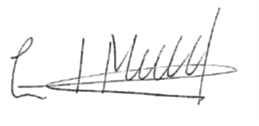 Fdo.:                                                                                Fdo.: Eduardo Merello Álvarez	                                                                                                         Director-General La presente solicitud no supone ninguna obligación económica hasta la aceptación del presupuesto. Información Básica sobre Protección de Datos:Conforme al Reglamento (UE) 2016/679 (RGPD) le informamos que el tratamiento de los datos personales que consten en este cuestionario es responsabilidad de  SOHISCERT S. A. con la finalidad de gestionar los datos necesarios para la prestación del servicio solicitado y en relación al ejercicio de nuestra actividad, todo ello bajo la legitimación otorgada por consentimiento expreso del propio interesado, y/o en base a la ejecución de un contrato de servicios. No se cederán datos confidenciales a terceros salvo obligaciones legales, ENAC, Autoridades Competentes u otros organismos de control, los datos públicos pueden ser cedidos a terceros una vez firmado el presente consentimiento. No se cederán datos a terceros países sin su consentimiento previo. En cuanto a sus derechos podrá acceder, rectificar y suprimir los datos, limitarlos o incluso oponerse a su tratamiento, entre otros derechos, contactando con nosotros por email a sohiscert@sohiscert.com o por correo postal al Apdo. Correos 349, C.P. 41710 Utrera (Sevilla). Puede consultar mayor información sobre política de privacidad y protección de datos accediendo a nuestra página web en el siguiente enlace: https://www.sohiscert.com/politica-de-privacidad-proteccion-de-datos/DOCUMENTO DE APTITUD DE PARTIDAIDENTIFICACIÓN DEL OPERADORIDENTIFICACIÓN DEL OPERADORIDENTIFICACIÓN DEL OPERADORIDENTIFICACIÓN DEL OPERADORNOMBRE Y APELLIDOS / RAZÓN SOCIALNOMBRE Y APELLIDOS / RAZÓN SOCIALNº OPERADORNIF OPERADOR INSTALACIÓN (NIDPB) IDENTIFICACIÓN DE LA PARTIDAIDENTIFICACIÓN DE LA PARTIDAIDENTIFICACIÓN DE LA PARTIDAIDENTIFICACIÓN DE LA PARTIDAIDENTIFICACIÓN DE LA PARTIDAIDENTIFICACIÓN DE LA PARTIDAALCANCEVolumen total de la partida (litros)Índice de transformación Identificación de la partida (Código)Añada  Tipo de vino  (tinto, rosado, blanco)Variedad/es (Indicar porcentaje) Granel - Embotellado Situación: Depósito (D)/ Botellero (B)Permanencia en barricaDesde                                                 Hasta       Desde                                                 Hasta       Desde                                                 Hasta       Desde                                                 Hasta       Desde                                                 Hasta                                 Identificación de barricas Permanencia en botella Desde      Desde      Desde      Desde      Desde                                    Identificación botellero Parámetros Físico QuímicosIndicar parámetros en función del Pliego de Condiciones Grado Alcohólico Adquirido (% vol)Grado Alcohólico Adquirido (% vol)Grado Alcohólico Adquirido (% vol)Parámetros Físico QuímicosIndicar parámetros en función del Pliego de Condiciones Grado Alcohólico total  (% vol)Grado Alcohólico total  (% vol)Grado Alcohólico total  (% vol)Parámetros Físico QuímicosIndicar parámetros en función del Pliego de Condiciones Acidez Total (g/l)Acidez Total (g/l)Acidez Total (g/l)Parámetros Físico QuímicosIndicar parámetros en función del Pliego de Condiciones Acidez Volátil  (meq/l)Acidez Volátil  (meq/l)Acidez Volátil  (meq/l)Parámetros Físico QuímicosIndicar parámetros en función del Pliego de Condiciones Dióxido de Azufre Total (mg/l)Dióxido de Azufre Total (mg/l)Dióxido de Azufre Total (mg/l)Parámetros Físico QuímicosIndicar parámetros en función del Pliego de Condiciones Azúcares totales Glucosa + Fructosa  (g/l)Azúcares totales Glucosa + Fructosa  (g/l)Azúcares totales Glucosa + Fructosa  (g/l)Parámetros Físico QuímicosIndicar parámetros en función del Pliego de Condiciones Sobrepresión (bares) Sobrepresión (bares) Sobrepresión (bares) Parámetros Organolépticos APTOAPTOAPTONO APTOParámetros Organolépticos Fase visual Parámetros Organolépticos Fase olfativa Parámetros Organolépticos Fase gustativa fases de trazabilidad del vino fases de trazabilidad del vino fases de trazabilidad del vino fases de trazabilidad del vino FechaMovimientoVolumenubicaciónembotellado embotellado embotellado embotellado envejecimiento envejecimiento envejecimiento envejecimiento vinificación vinificación vinificación vinificación entrada de uva entrada de uva entrada de uva entrada de uva 